ИМЕ И ПРЕЗИМЕ: _______________________________________ РАЗРЕД: __________Писмена провера знања из природе и друштваСНАЛАЗИМ СЕ У ПРОСТОРУ1. Наброји главне стране света.___________________________________________________________________________ 2. Наброји споредне стране света.___________________________________________________________________________ 3. Одреди стране света на слици и напиши их скраћеницама.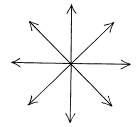 4. Допуни реченице.а)	Насупрот северној страни света налази се ___________________________________ б)	Насупрот источној страни света  налази се ____________________________________ ц)	Између југа и запада налази се ____________________________________________ д)	Између севера и истока налази се __________________________________________ е)	Видик је _____________________________________________________________ ф)	Место на коме се налазимо и са којег проматрамо околину око себе назива се       _____________________________ 5. Заокружи слово испред тачног одговора.Место на коме стојимо:         а) стајалиште                            б) одредиште                         ц)стојиште Видик је најшири:         а) с било којег стојишта               б) с  најнижег стојишта               ц) с највишег стојиштаУ подне Сунце благо баца сенку мпрема         а) истоку                       б) западу                 ц) северу                    д) југу6. Заокружи истиниту тврдњу.    Одређивање страна света и смера кретања у простору називамо оријентација.      ДА      НЕ    Магнетна игла  компаса  показује увек смер истока.                                                   ДА      НЕ    На пању северну страну препознајемо по гушћим годовима.                                     ДА      НЕ 7. На празне црте упиши на којој се страни света налази Сунце у одређено доба дана.    ујутро _________________   подне  _______________  послеподне   ____________8. Одговори на питања.а)	Када се не можеш оријентисати помоћу Сунца? _____________________________________________________________________ б)	Помоћу чега се можеш орјентисати у природи ноћу?_____________________________________________________________________ ц)	На којој се страни света уз дрво налази маховина?_____________________________________________________________________ 